Додаток 1								до рішення виконавчого комітету 									Миргородської міської ради 									від 15 лютого 2023 року № 43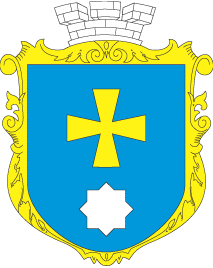 МИРГОРОДСЬКА МІСЬКА РАДАВИКОНАВЧИЙ КОМІТЕТМИРГОРОДСЬКА МІСЬКА РАДАВИКОНАВЧИЙ КОМІТЕТІнформаційна картаНадання  державної соціальної допомоги особам з інвалідністю з дитинства та дітям з інвалідністюІК-21/91.Орган, що надає послугуУправління соціального захисту населення Миргородської міської ради2.Місце подання документів та отримання результату послугиВідділ «Центр надання адміністративних послуг» виконавчого комітету Миргородської міської ради вул. Гоголя,171/1,  тел/факс (05355) 5-03-18http://myrgorod.pl.uae-mail: cnap_mirgorod@ukr.netВіддалене робоче  місце відділу «Центр надання адміністративних послуг» виконавчого комітету Миргородської міської радивул. Гоголя,92,   понеділок  - четвер з 8.00 до 17.00п’ятниця з 8.00 до 15.45перерва з 12.00 до 12.453.Перелік документів, необхідних для надання послуги та вимоги до них заява;копія свідоцтва про народження дитини з інвалідністю віком до 18 років;довідка з місця навчання із зазначенням перебування (неперебування) на повному державному утриманні;      заява з банку для проведення соціальних виплат. Якщо із заявою звертається опікун або піклувальник, подається також: копія рішення про встановлення опіки (піклування) та призначення дитині з інвалідністю віком до 18 років опікуна (піклувальника);копія рішення суду про визнання особи з інвалідністю з дитинства недієздатною;копія рішення суду про призначення опікуна особі з інвалідністю з дитинства або копія документа, що підтверджує повноваження представника закладу (органу опіки та піклування), який виконує функції опікуна.Одинокі особи з інвалідністю з дитинства II і III груп у своїй заяві про призначення державної соціальної допомоги повідомляють про відсутність працездатних родичів (батьків, дітей), зобов’язаних за законом їх утримувати (незалежно від місця їх проживання).Примітка: У разі отримання будь-яких видів державних допомог за попереднім місцем проживання (реєстрації) заявником подається заява про подання запиту особової справи за попереднім місцем проживанняКопії документів завіряються посадовою особою центру надання адміністративних послуг, яка/який прийняв  заяву4. Оплата Безоплатно5.Результат послугиПовідомлення про призначення допомоги або мотивована відмова у призначенні 6. Термін виконання10  днів (за умови подання повного пакету документів)*. *  У разі подання неповного та невідповідного пакету документів строк може бути продовжено до  трьох місяців7.Спосіб подання документів/ отримання результату Особисто заявником, особа якого посвідчується паспортом громадянина України або іншим документом, що посвідчує особу (посвідка на постійне проживання/посвідчення біженця/довідка про звернення за захистом в Україні (для іноземця та особи без громадянства)/посвідчення особи, яка потребує додаткового захисту).Право на державну соціальну допомогу мають особи з інвалідністю з дитинства та діти з інвалідністю віком до 18 років.8.Законодавчо- нормативна основа1. Закон України «Про державну соціальну допомогу особам з інвалідністю з дитинства та дітям з інвалідністю»;2. Порядок призначення і виплати державної соціальної допомоги особам з інвалідністю з дитинства та дітям з інвалідністю, затверджений постановою Кабінету Міністрів України від 03.02.2021р. №79; 3. Наказ Міністерства соціальної політики України від 21.04.2015 № 441 «Про затвердження форми заяви про призначення усіх видів соціальної допомоги, компенсацій та пільг».9.Перелік підстав для відмови у наданні адміністративної послугиПричини відмови: 1.Подання неповного пакету документів. 2. Із заявою звернулася неналежна особа. 3.Виявлення в поданих документах недостовірної інформації. 